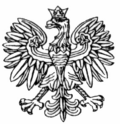 								 Warszawa, 8  lipca 2020 r.   WNP-P.4131.10.2020.PCRada Gminy SochocinUl. Guzikarzy 9
09-110 SochocinRozstrzygnięcie nadzorczeDziałając na podstawie art. 91 ust. 1, w związku z art. 86 ustawy z dnia 8 marca 1990 r.                         o samorządzie gminnym (Dz. U. z 2020 r., poz. 713.)stwierdzam nieważnośćuchwały Nr XVII/141/2020 z dnia 22 czerwca 2020 r. w sprawie zmiany uchwały nr III/18/2018 z dnia 19 grudnia 2018 w sprawie ustalenia diet dla radnych Rady Gminy Sochocin.Uzasadnienie	W dniu 22 czerwca 2020 r. Rada Gminy Sochocin podjęła uchwałę Nr XVII/141/2020 w sprawie zmiany uchwały nr III/18/2020 z dnia 19 grudnia 2018 roku w sprawie ustalenia diet dla radnych Rady Gminy Sochocin.Uchwała powyższa została doręczona Wojewodzie Mazowieckiemu, jako organowi nadzoru, w dniu 26 czerwca 2020 r.W § 1 uchwały Rada Gminy dokonała zmiany § 3.1 uchwały nr III/18/2018 z dnia 19 grudnia 2018 w sprawie ustalenia diet dla radnych Rady Gminy Sochocin, który otrzymał następujące brzmienie: „Kwoty diet ulegają zmniejszeniu za każdą nieusprawiedliwioną nieobecność radnego na sesji Rady  Gminy Sochocin lub na posiedzeniu Komisji rady, której Radny jest członkiem o 100 zł. Usprawiedliwienie wnoszone jest do Przewodniczącego Rady Gminy”. W dotychczasowym brzmieniu przepis ten stanowił, że „Kwoty diet ulegają zmniejszeniu za każdą nieobecność radnego na sesji Rady Gminy Sochocin lub na posiedzeniu Komisji Rady, której Radny jest członkiem, o 100 zł”. Zgodnie z art. 25 ust. 4 ustawy z dnia 8 marca 1990 r. o samorządzie gminnym (Dz. U. z 2020 r., poz. 713.) – zwanej dalej ustawą na zasadach ustalonych przez radę gminy radnemu przysługują diety oraz zwrot kosztów podróży służbowych. Na podstawie powołanego przepisu rada gminy powinna określić zasady, na jakich radnemu przysługują diety i zwrot kosztów podróży służbowej. Tytułem wstępu należy wskazać, że radny pełni funkcję społecznie. Dieta nie stanowi wynagrodzenia za pracę, tylko ekwiwalent utraconych korzyści głównie z tytułu pomniejszonego wynagrodzenia za pracę, jak i innych zarobków, które radny mógłby uzyskać w czasie, który poświęca na działalność na rzecz samorządu – w związku z obecnością na sesjach rady gminy, posiedzeniach komisji bądź wykonywania innych obowiązków związanych z wykonywaniem mandatu.W orzecznictwie i doktrynie akceptuje się wypłacanie diety w formie zryczałtowanej, z tym zastrzeżeniem, że rada gminy określi w sposób niebudzący wątpliwości zasady potrącania diet z tytułu nieobecności radnego na sesjach, posiedzeniach komisji i innych pracach.Dieta może zostać ustalona w formie kwotowej, za udział w każdym posiedzeniu rady lub komisji albo w formie zryczałtowanej, płatnej w ustalonych okresach, najczęściej miesięcznie. Ryczałtowe rozliczenie diet i kosztów podróży mieści się niewątpliwie w pojęciu zasady jego ustalania. Rada gminy, ustalając diety w formie ryczałtu, musi jednak ustalić także zasady potrącania diet z tytułu nieobecności radnego na sesjach i podczas prac komisji. W orzecznictwie podnosi się, że w przeciwnym razie tak ustalona dieta traci charakter rekompensacyjny, a przyjmuje charakter stałego, miesięcznego wynagrodzenia, niezależnego od kosztów związanych z pełnieniem funkcji  (wyrok Wojewódzkiego Sądu Administracyjnego w Opolu (wyrok z dnia 21 lipca 2015 roku, sygn. akt: II SA/Op 177/15) Przechodząc do dalszej oceny zgodności z prawem omawianej uchwały dostrzec należy, że Rada określiła warunki, kiedy dieta ulega pomniejszeniu, wskazując wyłącznie przypadki  nieusprawiedliwionej nieobecności. Ponadto przyznała Przewodniczącemu Rady uprawnienie do usprawiedliwiania nieobecności. W ocenie organu nadzoru wprowadzenie możliwości usprawiedliwienia nieobecności radnego powoduje, że dieta traci swój kompensacyjny charakter. Jak wskazał Naczelny Sąd Administracyjny – dieta stanowi rekompensatę za utracone przez radnego zarobki i nie może być świadczeniem pracowniczym (wyrok NSA z 26 czerwca 2014 r. sygn.. akt II OSK 406/14).  Wobec tego, jeżeli radny nie wykonuje obowiązków wynikających z pełnienia mandatu, to nie powinien otrzymać z tego tytułu diety, chociażby ta nieobecność była usprawiedliwiona.Ponadto przyznanie przewodniczącemu organu stanowiącego kompetencji do zlecania radnemu określonych zadań jest sprzeczne z art. 19 ust. 2 zd. 1 ustawy, w którym to przepisie zostały wskazane obowiązki przewodniczącego rady. Z art. 19 ust. 2 zd. 1 ustawy wynika, iż zadaniem przewodniczącego jest wyłącznie organizowanie pracy rady oraz prowadzenie obrad rady. Organ stanowiący gminy nie posiada upoważnienia do nakładania na przewodniczącego rady dodatkowych obowiązków innych niż określone w ustawie. Zadaniem przewodniczącego rady gminy jest wyłącznie organizowanie pracy rady gminy oraz prowadzenie obrad rady. Poprzez organizowanie prac rady należy rozumieć wiele czynności, głównie o charakterze materialno-technicznym, takich jak przygotowywanie projektu sesji, zawiadomienie radnych o miejscu, terminie sesji oraz porządku obrad, przygotowanie dla radnych stosownych dokumentów i innych materiałów, odbieranie skarg lub wniosków kierowanych do rady itp. – więc przewodniczący rady może wykonywać wyłącznie te obowiązki, które zostały mu nadane ustawą.Reasumując, Rada Gminy Sochocin ustaliła zasady wypłacania diet radnym w sposób sprzeczny z prawem, tym samym, nie wypełniła delegacji z art. 25 ust. 4 ustawy w zakresie ustalenia zasad, na jakich radnemu gminy przysługiwać będą diety. Ponadto przyznała Przewodniczącemu nowe kompetencje (usprawiedliwiania nieobecności radnym) sprzeczne z art. 19 ust. 2 ustawy.	Na niniejsze rozstrzygnięcie nadzorcze Gminie przysługuje skarga do Wojewódzkiego Sądu Administracyjnego w Warszawie w terminie 30 dni od daty doręczenia, wnoszona za pośrednictwem organu, który skarżone orzeczenie wydał.Informuję, że rozstrzygnięcie nadzorcze wstrzymuje wykonanie uchwały z mocy prawa, w części objętej rozstrzygnięciem, z dniem jego doręczenia.